 الضرب (بجمع العوامل)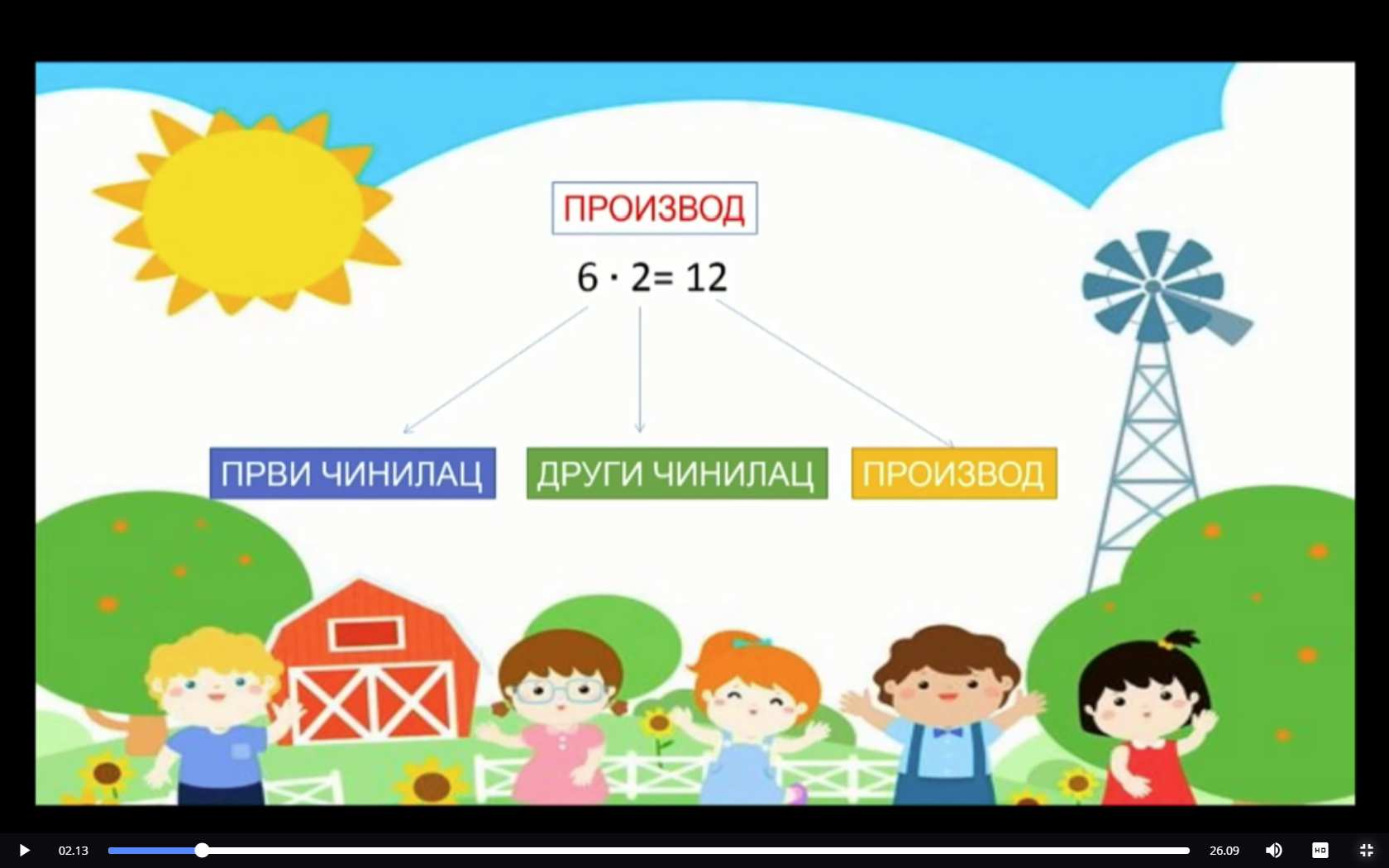 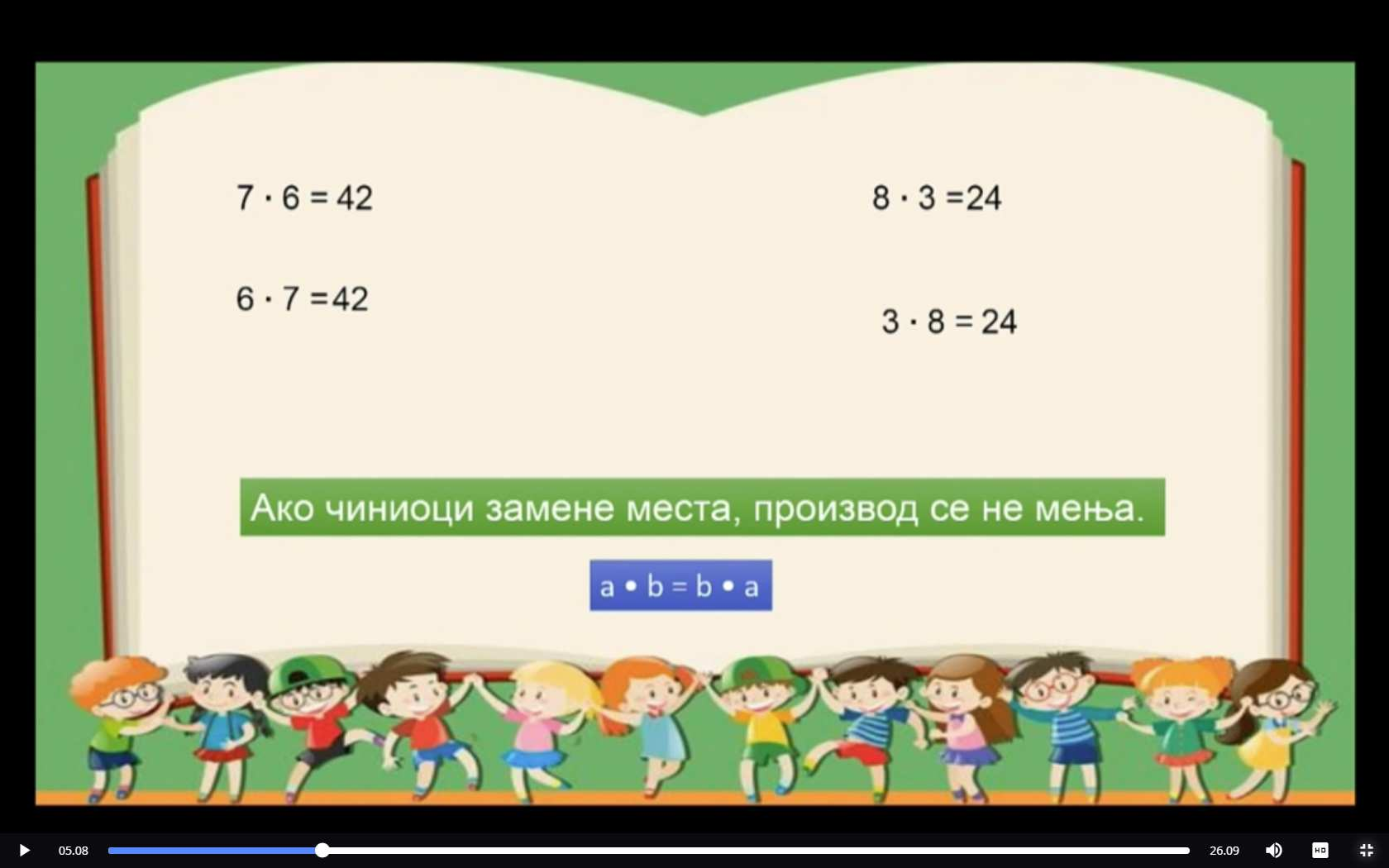 لا يتغير حاصل ضرب ثلاثة أرقام إذا جمعنا العوامل بطرق مختلفة:علي سبيل المثال:الطريقة الأولى:
3 х (2 х 4) = 3 х 8 = 24الطريقة الثانية: (3 х 2) х 4= 6 х 4 = 24а х (b х c) = (а х b) х cاضرب بطريقتين من عوامل التمشيط:4 х 2 х 5 =  	х 4 х 3 =  	2- هناك أربعة فروع ولكل فرع عش واحد.  يوجد 3 طيور في كل عش.كم عدد الطيور الموجودة في الاعشاش؟الواجب المنزلي: اضرب باستخدام طريقتين لدمج العوامل3 х 3 х 9 =  	3 х 2 х 5 =  	